Copeland 8th GradersRockaway Township UNICO, An Italian American Service Organization 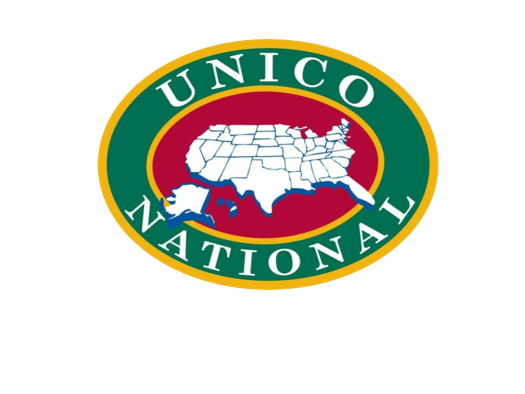  Is offering a $150 prize to an 8th grader who submits an outstanding essay about the role of immigrants in AmericaChoose one topic from the three below, create a heading that includes your name, address, phone number and email address.Type the question you have chosen to address as part of your heading.Type your 750-1000 word essay. Immigration to the United States has been the goal of people from around the world for centuries. Select an ethnic group (For example: Italian, Irish, Polish, Cuban, Dominican, Nigerian, etc) and discuss the reasons behind the immigration from that part of the world and the significant role those immigrants have played in shaping the cultural fabric of America. Use the history of your own family or an immigrant you admire to discuss how immigration into the United States benefited both the immigrants who came and the country they adopted.   Imagine you are having a discussion with a new immigrant to our country who has recently entered your class.  Tell your new classmate your family’s story of immigration and give him or her advice you believe will be useful.Submit your essays either by mail or email to Judith Ricucci.Must be received or postdated by April 10, 2024Judith Ricucci 22 Arlene Drive, Rockaway NJ 07866 or jricucci@optonline.net